NEWS RELEASE 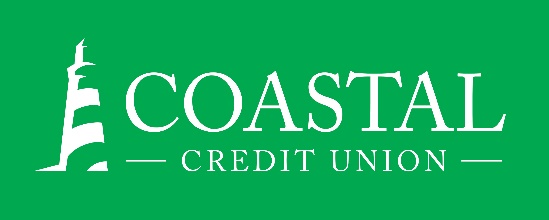 Contact: Joe MeccaVP, Communication / Spokesperson919-420-8044 /jmecca@coastal24.comFINAL – For Immediate Release Coastal Credit Union Announces Murshid Khan as New Chief Information OfficerRALEIGH, N.C. (Dec. 13, 2022) – Coastal Credit Union announces Murshid Khan as its new Chief Information Officer, effective Dec. 1. Khan brings 30 years of IT experience to this role, including 16 years as CIO. Along with his extensive experience, he has expertise in strategic planning, IT and digital transformation, multichannel user experience enhancements, data analytics, application and infrastructure modernization, streamlining IT operations, and maturing information security.Khan is joining Coastal from the $4.7 billion Texas Dow Employees Credit Union (TDECU) in Houston after more than five years as CIO. His accomplishments are integral to the work he will do at Coastal. Throughout his career, he has modernized legacy technology infrastructure, business systems and applications. He also implemented a strong data analytics technology system and practice, and improved information security practices.“Our organization is one of the most progressive credit unions in the industry – and now even more so with Murshid on our leadership team,” said Coastal President and CEO Chuck Purvis. “I am very excited to join Coastal as it is highly focused on innovation and pioneering the best and most secure digital experience for members,” said Khan.Khan’s work earned a CSO50 Cyber Security Award in 2020 for world class cybersecurity strategy and execution. He was also a finalist for the 2020 Houston CIO of the Year Awards. Most recently, he was named a Top 50 Multicultural Leader in Tech by the Tech Inclusion Council. He is also a frequent speaker and panelist at conferences and events. About Coastal 
Coastal Credit Union is a not-for-profit, member-owned, financial cooperative, offering a full range of financial products and services. Coastal was chartered on August 31, 1967, with the mission of fostering the credit union philosophy of “people helping people.” Today, with $4.66 billion in assets, Coastal serves 320,000 members from business partners and is among the leading financial institutions in North Carolina. Coastal operates 23 branches in central North Carolina and serves members in all 50 states through a network of 5,000 shared branches, 30,000 surcharge-free ATMs, mobile banking featuring mobile check deposit, and a robust offering of online services at www.COASTAL24.com. For more Coastal news, visit our online newsroom.